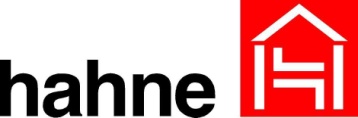 LEISTUNGSVERZEICHNISFarbige Bodenverlaufsbeschichtung R10 mit Farbchips EinstreuungFarbige Gestaltung: HADALAN® GVS 12E Schichtstärke ca. 1,5 mmVorbemerkungDieses Musterleistungsverzeichnis erhebt keinen Anspruch auf Vollständigkeit. Bei der Kostenkalkulation hat der Verwender des Musterleistungsverzeichnisses objektbezogene Gegebenheiten und ggf. nicht aufgeführte Nebenarbeiten zu berücksichtigen. Haftungsansprüche gegenüber dem Verfasser oder dem Hersteller bestehen nicht und können nicht geltend gemacht werden.Bezugsquelle und technische Beratung unter:Heinrich Hahne GmbH & Co KG, Heinrich-Hahne-Weg 11, 45711 Datteln, Tel. 02363/566322, info@hahne-bautenschutz.deBitte beachten Sie die technischen Merkblätter!Pos.MengeBeschreibungEP/€GP/€1.1.1pschBaustelle einrichtenBaustelle einrichten, An- und Abfuhr aller benötigten Materialien, Geräte und Maschinen. Räumen der Baustelle und Wiederherstellung aller benutzten Flächen in den ursprünglichen Zustand einschließlich notwendiger Zwischenreinigung.1.1.2pschAbklebearbeitenZum Schutz vor Verschmutzungen sind betroffene Bereiche oder Gegenstände durch geeignete Klebebänder, Folien, etc. zu schützen.1.1.3m²UntergrunduntersuchungZur Untersuchung sind unter anderem durchzuführenVisuell, auf Verschmutzungen, verbundmindernde Schichten, Absanden und Risse. Der Untergrund muss saugfähig sein.Abklopfen auf Hohlstellen und GefügelockerungMessen der Druck- und HaftzugfestigkeitMessen des Feuchtigkeitsgehalts(die Feuchtigkeit muss < 4% sein)Zusätzliche Arbeiten, wie z.B. das Ausbessern von Fehl- und Schadstellen, beschädigte Kanten, das Verfüllen von Rissen im Untergrund oder das Arbeiten unter schweren Bedingungen (Hindernisse, Nachtarbeit, etc.) sind vor Beginn der Arbeiten durch das ausführende Unternehmen vor Ort zu beurteilen und ggf. in das Angebot mit Aufzunehmen.1.1.4*Bedarf*m²Vorbehandlung SchleifenUntergrundvorbehandlung auf vorhandenen Bodenflächen durch Schleifen mittels Tellerschleifmaschine mit geeignetem Schleifwerkzeug (z.B. Korund- und/oder Diamantschleifmittel).1.1.5m²Vorbehandlung KugelstrahlenUntergrundvorbehandlung auf vorhandenen Bodenflächen durch Kugelstrahlen vorbereiten.1.1.6m²Vorbehandlung SäubernDer Untergrund ist mittels Industriestaubsauger staubfrei herzustellen. Der Untergrund muss nach der Untergrund-vorbehandlung die geforderten Werte aus den technischen Unterlagen des nachfolgenden Beschichtungssystem auf-weisen und zur Beschichtung geeignet sein.Pos.MengeBeschreibungEP/€GP/€1.1.7m²Risse Risse in Beton maschinell aufweiten und entstauben. Anschließend kraftschlüssiges Vergießen des Risses mit lösemittelfreien 2-komp. Epoxidharz.Bereiche oberflächenbündig bearbeiten und lose mit Quarzsand absanden.Verbrauch:Mischungsverhältnis 1:1 Verbrauch Gesamtmischung 1,58 Kg/l HohlraumHADALAN® EPUni 12E ca.                     0,79 kg/m2/mm                                   HADALAN® FGM003 57M 13E ca.         0,79 kg/m2/mm1.1.8m²Herstellen von HohlkehlenHohlkehle aus flüssigkeitsdichtem EP-Mörtel bestehend aus HADALAN® EPUni 12E und HADALAN® FGM012 57M im Mischungsverhältnis ca. 1:10 herstellen.Zahl der Arbeitsgänge: 2 (Grundierung + Mörteleinbau)Der Mörtel wird mit der Grundierung frisch in frischeingebracht.Verbrauch: GrundierungHADALAN® EPUni 12E ca. 0,22 kg / m²  EP-Mörtel  ca. 3,0 Kg/mHADALAN® EPUni 12E ca. 0,27 kg/m                                  HADALAN® FGM012 57M ca. 2,72 kg/m1.1.9m²Scheinfugen Bodenfugen reinigen und vorbereiten mit einem Mörtel aus einem 2-komp. Epoxidharz- Bindemittel gemischt mit speziellem Füllstoffgemisch, verschließen und oberflächenbündig egalisieren.Der Mörtel wird mit der Grundierung frisch in frisch eingebracht.Fugenbreite: ..... mmFugentiefe: ..... mmVerbrauch: richtet sich nach 10mm FugenMischungsverhältnis: 1:10 Gew.T.HADALAN® EPUni 12E ca. 0,27 kg/m                                  HADALAN® FGM012 57M ca. 2,72 kg/mAlternativ bei geringer Fugenbreite als Verlaufsmörtel mit feinem Füllstoffgemisch im MV 1:4 Gew.THADALAN® EPUni 12E ca. 0,60 kg/m                                  HADALAN® FGM003 57M ca. 2,40 kg/mMengeBeschreibungEP/€GP/€1.1.10*Bedarf*m²DehnfugenReinigen und Ausräumen der Dehnfugen. Gerissene und beschädigte Fugenkanten abstemmen,  und gründlich reinigen.Abgebrochene Fugenkanten mit einem Mörtel aus einem 2-komp. Epoxidharz- Bindemittel gemischt mit speziellem Füllstoffgemisch reprofilieren.Der Mörtel wird mit der Grundierung frisch in frisch eingebracht.Verbrauch:Mischungsverhältnis: 1:10 Gew.T.HADALAN® EPUni 12E ca. 0,27 kg/m                                  HADALAN® FGM012 57M ca. 2,72 kg/m1.1.11*Bedarf*m²Ausbruchstellen/ Schadstellen wieder herstellen und reprofilieren Aufstemmen von Schadstellen und labilen Bereichen bis zum gesunden festen Untergrund einschl. Reinigen. Die Entsorgung des Bauschuttes ist mit einzukalkulieren.Stemmtiefe: bis ….. cmEgalisieren der betroffenen Bereiche mitflüssigkeitsdichtem EP-Mörtel bestehend aus HADALAN® EPUni 12E und HADALAN® FGM012 57M im Mischungsverhältnis ca. 1:10 in die frische Grundierung einspachteln.Verbrauch: HADALAN® EPUni 12E ca. 0,27 kg/m                                  HADALAN® FGM012 57M ca. 2,72 kg/m1.1.12*Bedarf*m²Grundierung der BodenflächenGrundieren der zu behandelnden Flächen mit HADALAN® EPUni 12E. Komponenten homogen miteinander vermischen. Danach innerhalb der Verarbeitungszeit mit geeignetem Werkzeug auftragen.Verbrauch:HADALAN® EPUni 12E  ca. 0,22 kg / m²  1.1.13m²Farbige EP Verlaufsmaße Kratzspachtelmasse bestehend aus HADALAN® GVS 12E und HADALAN® FGM003 57M hell mit Zahnleiste E777 ca.1,5mm auf der Bodenfläche verteilen.Mischungsverhältnis ca. 1 :2,2Verbrauch:HADALAN® GVS 12E 0,31 kg/m2 HADALAN® FGM003 57M 13E grau 0,69 kg/m2MengeBeschreibungEP/€GP/€m²Einstreuen von ColourChipsIn die noch frische Beschichtung, gleichmäßiges einstreuen von HADALAN®  ColourChips 89V Verbrauch:Je nach Anwendung                               0,08 – 0,3kg/m21.1.14m²Polyurethan Kopfversiegelung Matt R10Die ausgehärtete Fläche anschließend mit  HADALAN® Topcoat M12P mit geeignetem Werkzeug (Epoxi Roller) im Kreuzgang gleichmäßig Endbeschichten.Verbrauch:HADALAN® Topcoat M 12P     ca. 0,1 – 0,15  kg/m2/AnstrichMengeBeschreibungEP/€GP/€1.1.15m²Fugen neu einschneiden u. elastisch verfugenNach dem Fertigstellen der Beschichtung, die vor demBeginn der Beschichtungsarbeiten mit Epoxidharzmörtelverschlossenen Scheinfugen neu einschneiden sowie die reprofilierten Dehnfugen miteinem Dichtstoff auf Polyurethanbasis elastischverschließen, einschließlich  Abkleben, erforderlichem Primer und nicht wassersaugendem Rundprofil Schnitt -Tiefe: Entsprechend der vorhandenenScheinfugen.Schnitt - Breite: ca. 10 mmVerbrauch Primer: HADALAN® HV2 30DD                ca. 50ml/m²HADALAN® E-PU 12P               ca. 1,50 Kg/l HohlraumRundschnurr